GUVERNUL ROMÂNIEI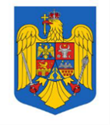 HOTĂRÂRE pentru actualizarea planurilor de management al riscului la inundaţii aferente celor 11 administraţii bazinale de apă şi fluviului Dunărea de pe teritoriul României, aprobate prin Hotărârea Guvernului nr. 972/2016În temeiul art. 108 din Constituția României, republicată și al art. 764 alin. (11) din Legea apelor nr. 107/1996, cu modificările și completările ulterioare,Guvernul României adoptă prezenta hotărâre:Articol unic - Se actualizează planurile de management al riscului la inundații aferente celor 11 administrații bazinale de apă și fluviului Dunărea de pe teritoriul României, aprobate prin Hotărârea Guvernului nr. 972/2016, prevăzute în anexa* care face parte integrantă din prezenta hotărâre.                                                                 PRIM-MINISTRU      Ion – Marcel CIOLACU____________________________________*Anexa se publică în Monitorul Oficial al României, Partea I, bis